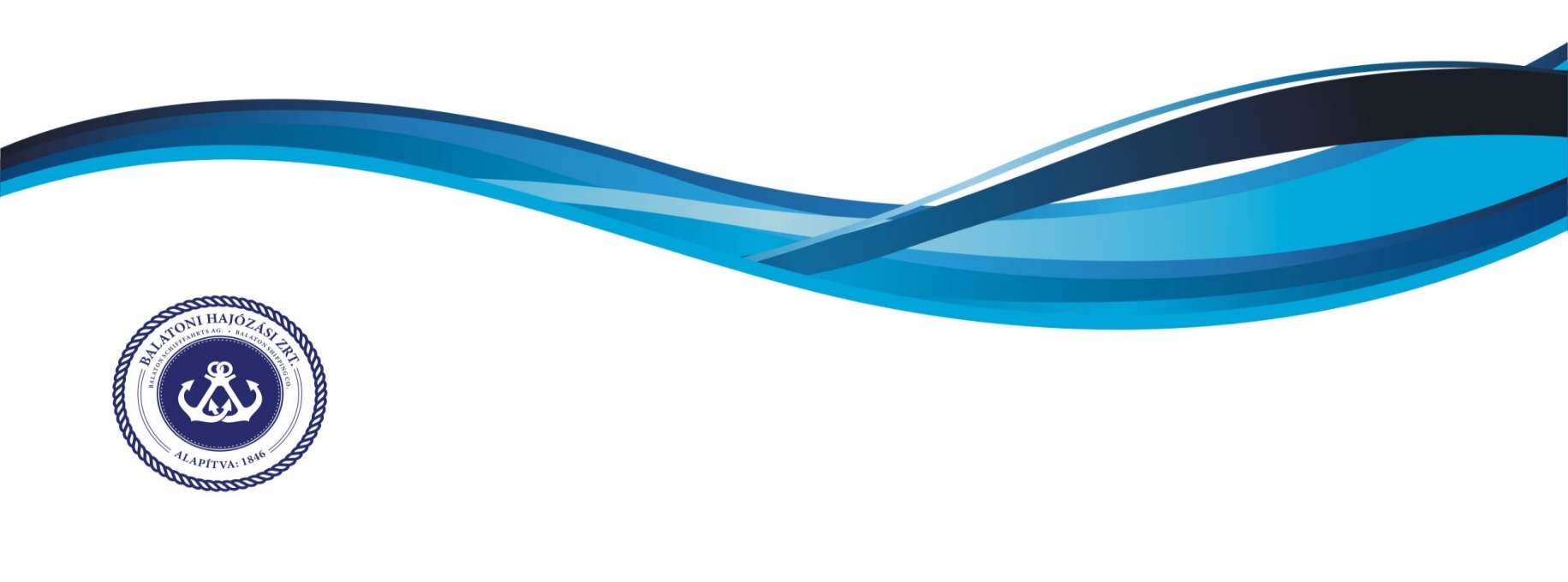 PÁLYAKEZDŐ MŰSZAKI MENEDZSERFőbb feladatokTervdokumentációk kezelése, szerkesztéseKiértékelések készítéseÁltalános adminisztratív feladatok elvégzése, kollégák munkájának segítéseRészvétel előterjesztések, prezentációk előkészítésében, szerkesztésébenTeljesítményértékelési rendszer működtetésének támogatásaProjektekben való részvétel, előre haladásuk nyomon követéseFolyamatszabályozás támogatásaMűszaki terület vezetőinek támogatásaElvárásokMűszaki jellegű felsőfokú végzettségPályakezdőSzámítógépes programok és alkalmazások ismereteMagas fokú precizitás, önállóságMűszaki érdeklődés, minőség- és eredmény centrikus gondolkodásAz állás betöltéséhez előnyt jelentNyelvismeret (angol)CAD program magasfokú ismereteOffice programcsomag magasfokú ismereteProjekt tapasztalatAmit kínálunkKihívást jelentő, változatos, felelősségteljes feladatokSzakmai fejlődési lehetőségTapasztalat szerzés egy nagy múltra visszatekintő közlekedési területen tevékenykedő vállalatnál.Munkavégzés helyeSiófokJelentkezés Fényképes szakmai önéletrajzát a következő címre várjuk: toborzas@balatonihajozas.hu, 